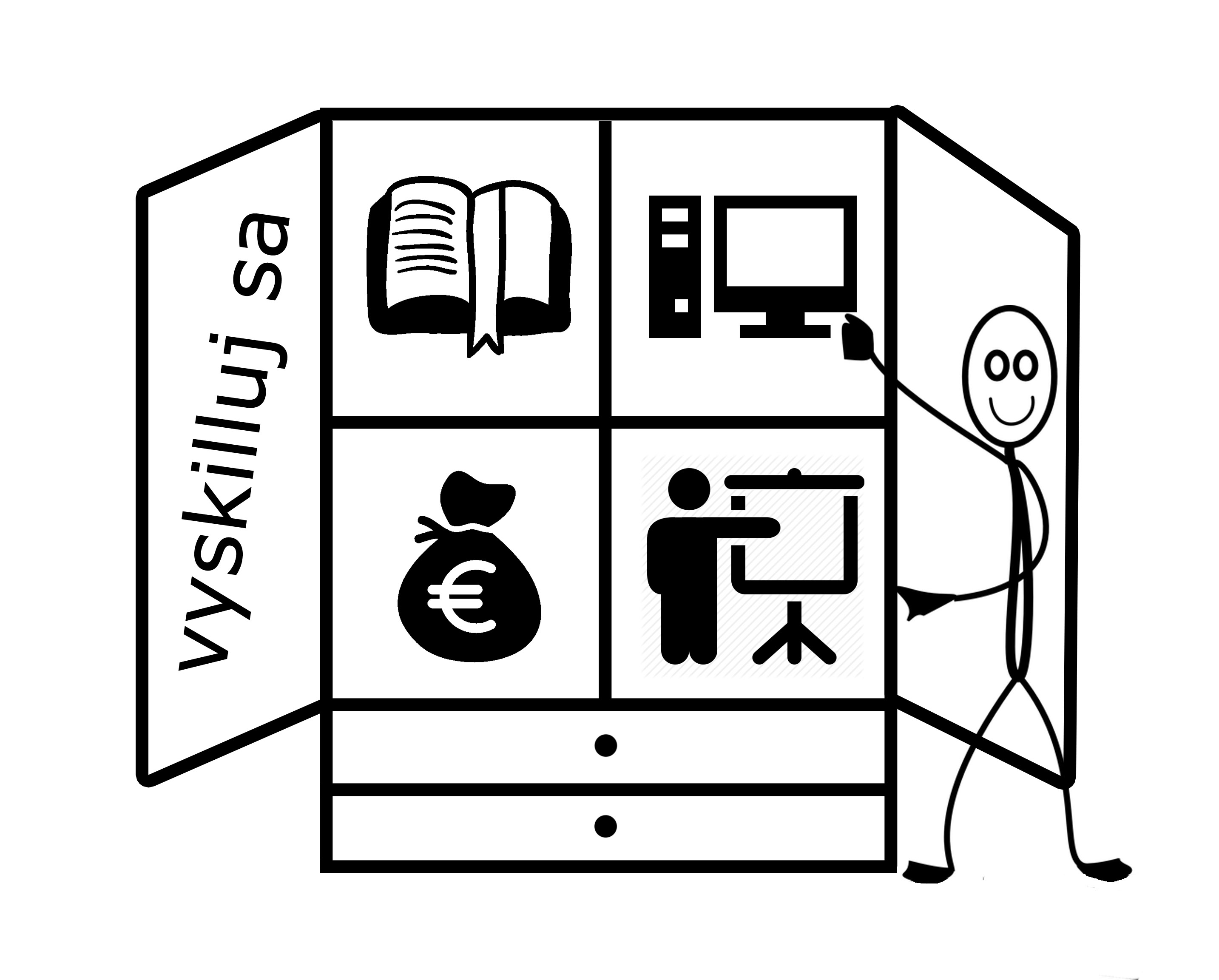 Finančná GramotnosťPár viet o tom, čo pre Vás zmenená mať finančnú gramotnosť? Finančná GramotnosťTipy, kde získať financie na workshop- vaše príjmy Čo ste aktivitou a úlohami získali  Pár viet o tom, čo ste sa naučili, o tom ako Vám páčilo video, čo ste sa z neho dozvedelifinančná gramotnosťČo by ste sa ešte chceli v budúcnosti naučiť? Nezabudnite priložiť do prílohy e – mailu rozpočet, ktorý ste vytvorili , fotografie max 2- 3 z aktivity Zaslanie denníku do 31. marca 2017, spolu s denníkom č. 1,2